2021学位档案整理情况说明学院填写“研究生学位审批材料”末页的“学位证书编号”（研究生管理信息系统中查询或下载）、校学位评定委员会审核意见。学院按审批材料学位证书编号后三位编号整理档案。文件（注意区分硕士、博士）排列顺序为：山东理工大学硕士（博士）研究生个人情况登记表山东理工大学硕士（博士）研究生个人培养计划表山东理工大学研究生课程学习成绩单山东理工大学研究生学位审批材料山东理工大学研究生论文评阅人、答辩委员审批表山东理工大学研究生学位论文匿名评阅书（按时间先后排列，时间早的排在前面）山东理工大学硕士（博士）论文修改意见表（硕士、博士研究生都要填写）山东理工大学答辩委员会表决票山东理工大学学位评定分委员会表决票山东理工大学硕士（博士）学位论文出版授权书山东理工大学硕士（博士）学位论文其中第（1）（2）为同一份材料，在不同页码。将以上材料按顺序排好，根据实际档案情况收录，并将材料中包含实际内容的页面（包括论文封皮）按照从小到大的顺序编写页，一直编写到论文最后一页(使用阿拉伯数字编页码，数字一定要清晰、工整、端正，避免出现斜体和不容易辨认的数字）登录档案管理系统登陆http://211.64.28.149/archive 输入正确的用户名、密码，进入档案管理信息系统，确保系统在极速模式下运行。注1：各个学院拥有自己的特定账户密码，档案录入到系统的对应学院之中。注2：账户密码会对接到各个学院档案录入负责人。档案录入 进入录入界面：进入档案系统看到所示界面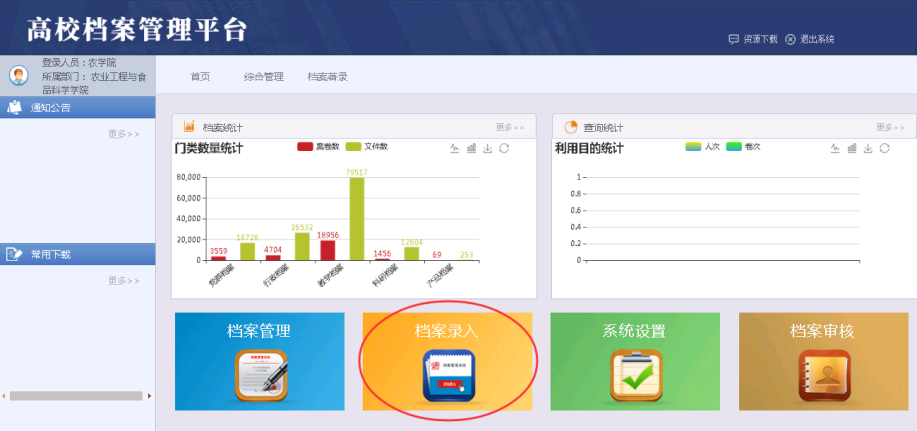 （2）选择“档案录入”；系统左侧出现录入选择树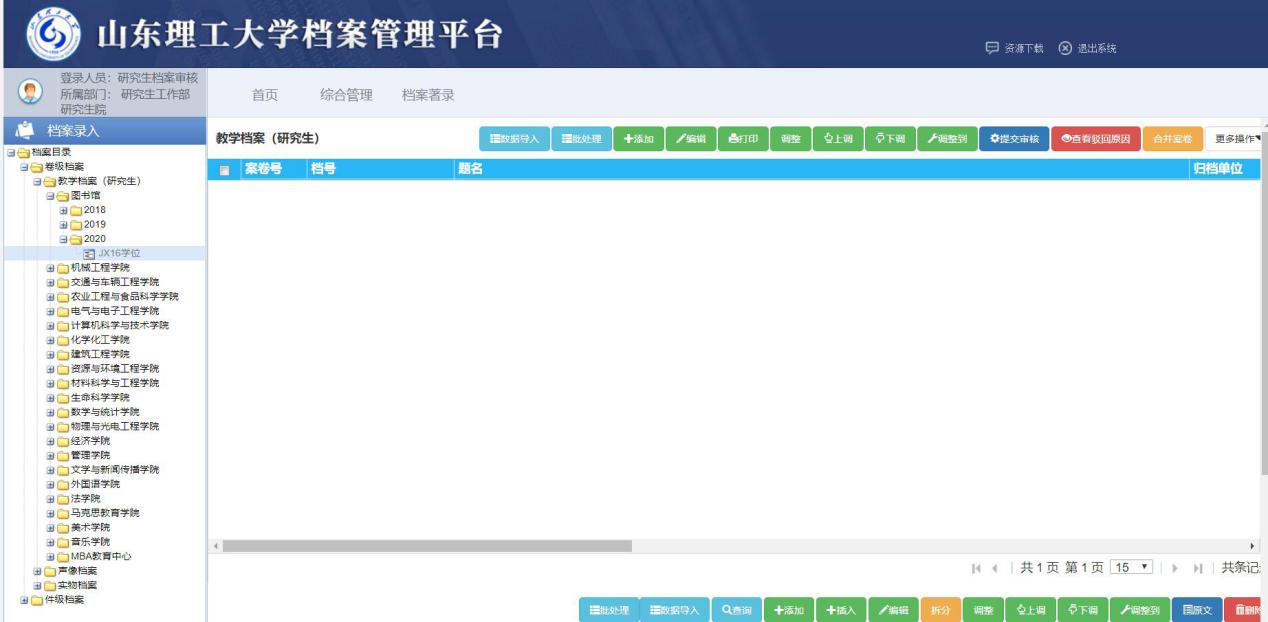 选择档案类别及年度，如录入2021年图书馆学院的研究生毕业生档案，需依次点击“卷级档案”→“教学档案（研究生）”→“2021”→“JX16学位”，系统打开档案录入界面。注：录入照片档案选择“件级档案”，除照片外的其他档案选择“卷级档案”。（4）点击“添加”，红色*为必填选项。填完后点击保存。“存+”可以保存并接着录入下一个。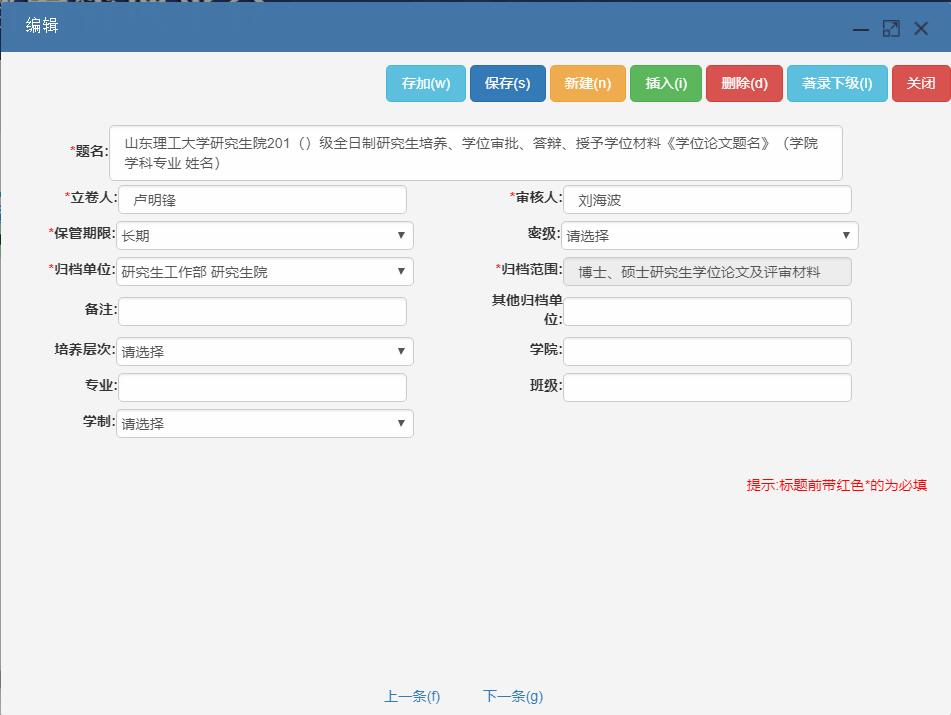 题名：山东理工大学研究生院201X级全日制研究生培养、学位审批、答辩、授予学位材料《学位论文题名》（学院学科专业 姓名）立卷人：王洪泉（兼职档案员名字）  审核人：李栋祥保管期限：长期归档单位：研究生处归档范围：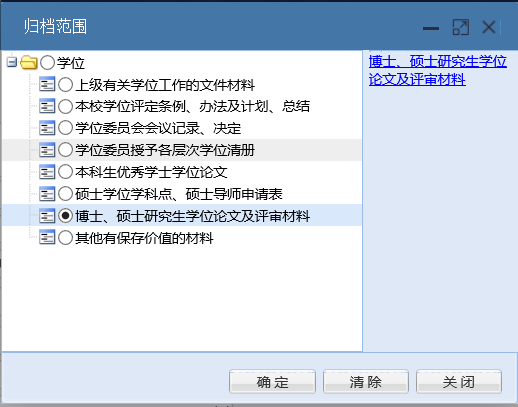 卷内目录录入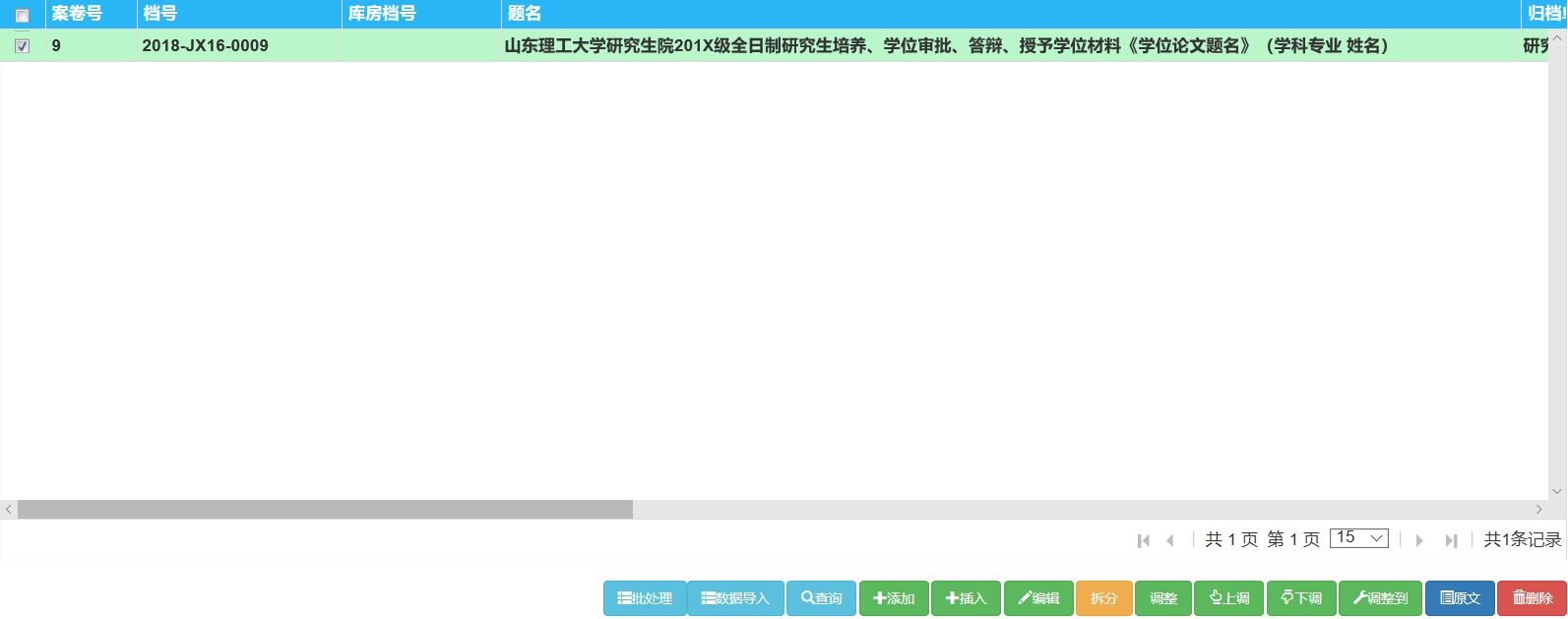 选中案卷，点击下方“添加”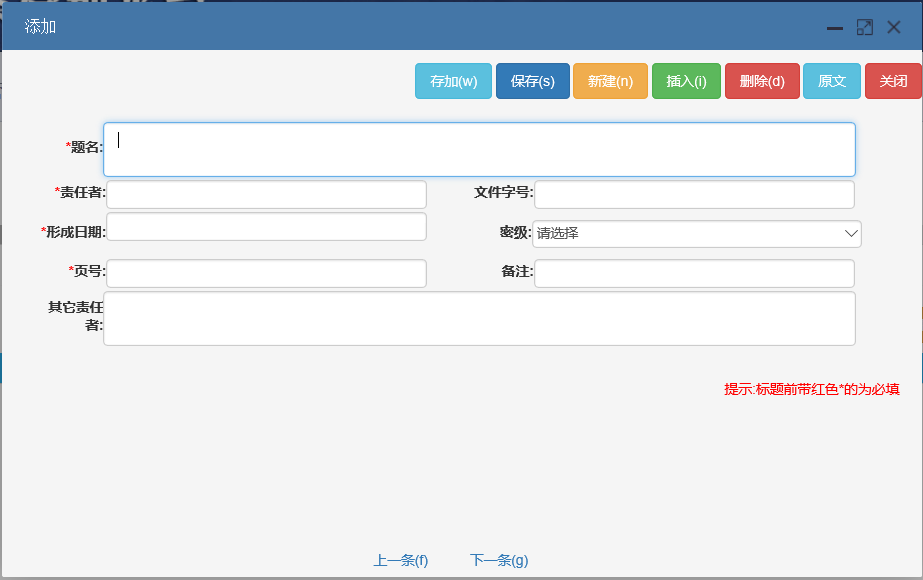 录入内容及顺序为（题名）：(1)山东理工大学硕士（博士）研究生个人情况登记表(2)山东理工大学硕士（博士）研究生个人培养计划表(3)山东理工大学研究生课程学习成绩单(4)山东理工大学研究生学位审批材料(5)山东理工大学研究生论文评阅人、答辩委员审批表(6)山东理工大学研究生学位论文匿名评阅书（按时间先后排列，时间早的排在前面）(7)山东理工大学硕士（博士）论文修改意见表（硕士、博士研究生都要填写）(8)山东理工大学答辩委员会表决票(9)山东理工大学学位评定分委员会表决票(10)山东理工大学硕士（博士）学位论文出版授权书(11)山东理工大学硕士（博士）学位论文（上传电子版）其中第（1）（2）为同一份材料，在不同页码。责任者：以下图责任者为例形成日期：各文件纸质版形成的最晚日期（日期格式：20210108）页号：当前材料首页号码每输完一个条目，点击“存加”，可以继续录入下一条内容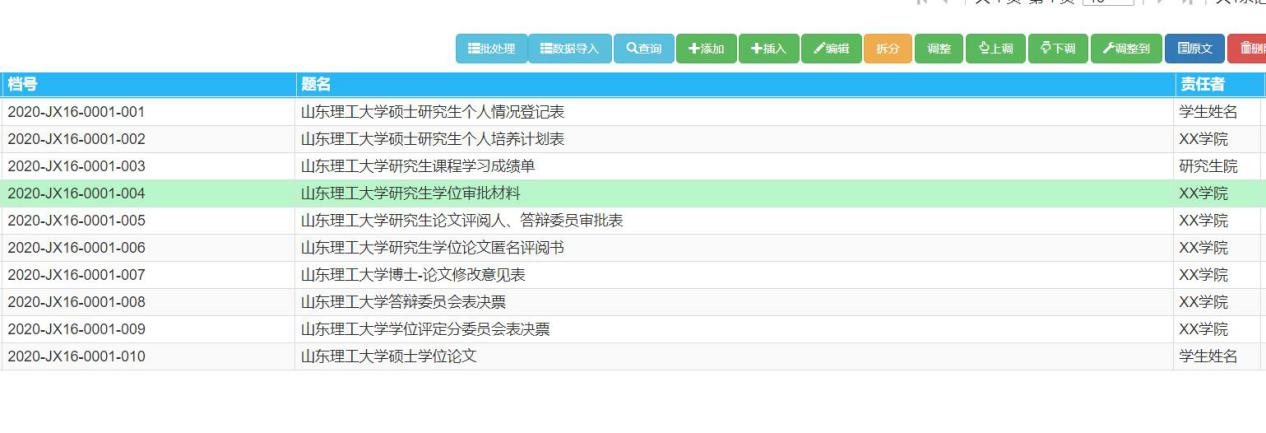 学位论文需要上传电子版，点击右上角“原文”上传电子版。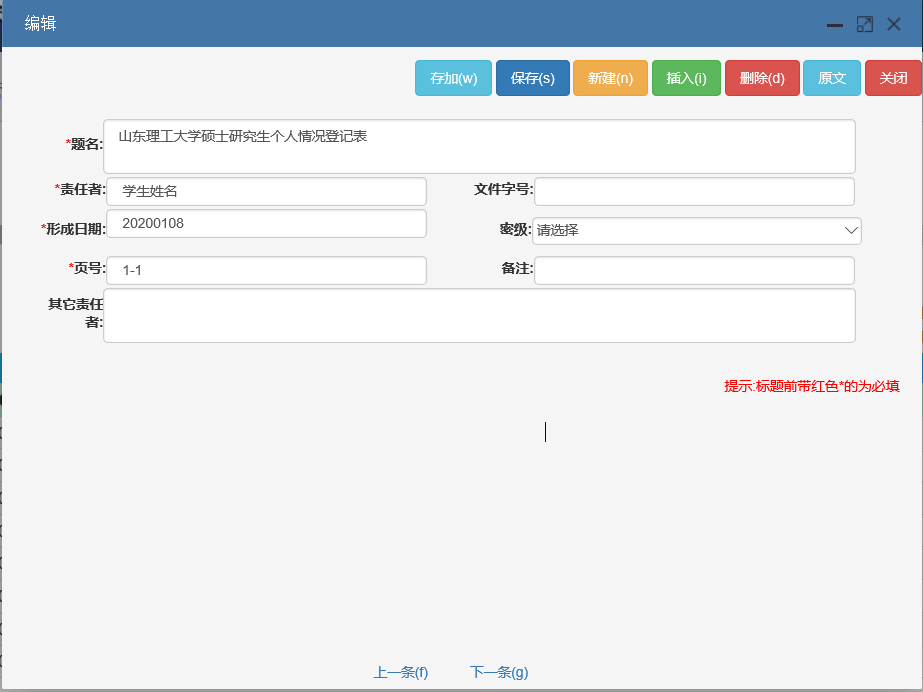 卷内文件目录打印预览如（日期以纸质版最晚日期为准、页码以实际情况为准）（页码格式1-1,2-2）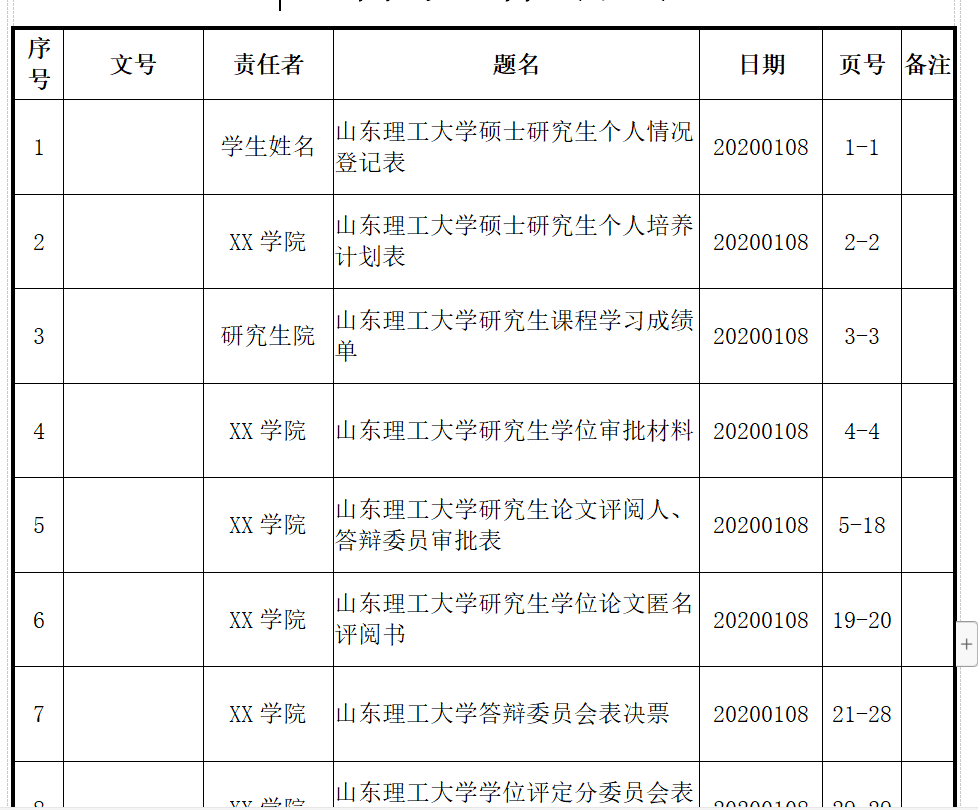 装订（装订时纸质版严格按照卷内目录的顺序排列，使用双线装订，论文不要装订。）8、核查人员核查学位档案常见问题（1）核实卷内目录內时间与相应纸质版时间是否一致。（2）核实卷内目录内每一项页码起止数字与纸质版是否一致。（3）核实封皮论文题目与纸质版是否一致。（4）装订前核实纸质版的顺序是否按要求排列，纸质版的信息与封皮的信息是否一致。（5）学位材料整理时必须在每一页纸质材料用铅笔标明页码（页码标注，正面右下角，反面左下角，有字的必须编页码）（6）学位论文匿名评阅书必须要有盖章和签字（存档原版，不允许出现电子版）（7）学生成绩单的责任者必须与纸质版盖章单位相一致9、实体立卷归档解读（1）收集（2）用铅笔编号，注意顺序，日期小的在前（3）打印（4）装订：拆除订书钉，左低对齐，采用三孔一线方法（5）部门移交，必须由本部门人员或分管老师完成，移交时间尽量早。【注意事项】日期为八位数（20210108）页号采用1-2，2-3，3-4的格式符号用半角输入上传格式：PDF上传提交审核：在提交前，请务必和档案馆老师沟通，无误后再上传研究生学位档案归档工作群（群号：632695587）